                           МОНГОЛ УЛСЫН ЗАСГИЙН ГАЗРЫН 2016-2020 ОНЫ ҮЙЛ АЖИЛЛАГААНЫ ХӨТӨЛБӨРИЙГ ХЭРЭГЖҮҮЛЭХ АРГА ХЭМЖЭЭНИЙ ТӨЛӨВЛӨГӨӨНИЙ  ХЭРЭГЖИЛТ /2019 оны жилийн эцсийн байдлаар /2020.01.03                                                                                                                                                                                                           Алтай хот                                                                                                         ХЯНАСАН:  ДАРГА                      Д.БАТМАГНАЙ     НЭГТГЭСЭН:   МЭРГЭЖИЛТЭН                       М.НАРАНЦАЦРАЛЗГҮАХ-т тусгагдсан, зорилтАрга хэмжээний дугаарЗорилтыг хэрэгжүүлэх арга хэмжээХэрэг-жих хугацааХэрэгжилтийн явцЗарцуулсан хөрөнгийн хэмжээ, эх үүсвэр (сая төгрөг)Зорилтот түвшин, үр дүн (хөрөнгийн хэмжээ эх үүсвэр) Зорилтот түвшин, үр дүн (хөрөнгийн хэмжээ эх үүсвэр) Хэрэгжилтийн      хувьЗГҮАХ-т тусгагдсан, зорилтАрга хэмжээний дугаарЗорилтыг хэрэгжүүлэх арга хэмжээХэрэг-жих хугацааХэрэгжилтийн явцЗарцуулсан хөрөнгийн хэмжээ, эх үүсвэр (сая төгрөг)2019 он2019 онХэрэгжилтийн      хувьЗГҮАХ-т тусгагдсан, зорилтАрга хэмжээний дугаарЗорилтыг хэрэгжүүлэх арга хэмжээХэрэг-жих хугацааХэрэгжилтийн явцЗарцуулсан хөрөнгийн хэмжээ, эх үүсвэр (сая төгрөг)Зорилтот түвшин, үр дүнгийн үзүүлэлтХүрсэн түвшин,үр дүнХэрэгжилтийн      хувь1234567894.1.1.Хүний эрүүл мэнд, хүрээлэн байгаа орчинд сөрөг нөлөөгүй, үр ашигтай, дэвшилтэт технологи нэвтрүүлж, нөөцийг хэмнэх, эргүүлэн ашиглах, хаягдлыг дахин боловсруулан ашиглах ногоон хөгжлийн бодлогыг хэрэгжүүлнэ.1Ногоон хөгжлийн төлөөх түншлэлийг өргөжүүлж, тогтвортой худалдан авалт, ногоон эдийн засгийн мэдлэг, ногоон барилга, тогтвортой хот зэрэг ногоон хэв загварыг туршин нэвтрүүлэх жишиг төсөл, хөтөлбөр хэрэгжүүлэх2016-2020Дэлхийн байгаль хамгаалах сан /WWF/-ийн “Ирвэстэй нутгийн ирээдүй” төсөл аймгийн хэмжээнд  цоохор ирвэс түүний идэш бологч зүйлүүдийн хамгаалал, амьдрах орчны тогтвортой байдлыг хангах, бэлчээрийн зүй зохистой ашиглалт, байгаль орчны эсрэг зөрчлийн тухай хуулийн хэрэгжилт, малчдын орлогыг нэмэгдүүлэх  зорилтот 5 сумын  хэмжээнд жижиг дунд үйлдвэрийг  дэмжих чиглэлээр  2018-2022 оны хугацаанд тус аймгийн Шарга, Жаргалан, Дарив, Баян-Уул сумдыг түшиглэн Дэлхийн байгаль хамгаалах сангийн Монгол дахь хөтөлбөрийн газартай хамтран хэрэгжүүлж байна. 2019 онд төслийн хүрээнд  Дарив сумын Хужирт Жавхлан хоршоог түшиглэн арьс нэхий боловсруулах жижиг үйлдвэр байгуулан 270 гаруй арьс нэхий боловсруулагдсан байна. Цоохор ирвэс малчдын зөрчлийг бууруулах чиглэлээр Дарив, Шарга сумын 10 айл өрхийн өвөлжөөнд Ирвэснээс хамгаалах торон хашаа, 12 айлд 20 банхарын гөлөг олгосон.ДБХС196.0Тогтвортой хөгжил, ногоон хөгжлийн зорилтыг хангахад чиглэсэн төсөл, хөтөлбөр хэрэгжүүлэхТөсөл хөтөлбөр хэрэгжиж эхэлсэн1004.1.1.Хүний эрүүл мэнд, хүрээлэн байгаа орчинд сөрөг нөлөөгүй, үр ашигтай, дэвшилтэт технологи нэвтрүүлж, нөөцийг хэмнэх, эргүүлэн ашиглах, хаягдлыг дахин боловсруулан ашиглах ногоон хөгжлийн бодлогыг хэрэгжүүлнэ.4Байгаль орчин, нийгэмд ээлтэй үйл ажиллагааг дэмжих төр, хувийн хэвшлийн түншлэлд тулгуурласан ногоон зээлийн санг бий болгох2016-2020Тус аймагт ногоон зээлийн сангаар дамжуулан аж ахуйн нэгжид зээл олгогдоогүй байна.БОАЖЯ-аас  чиглэл ирнэ.-Үнэлэх боломжгүй 4.1.3. Байгаль орчны багц хуулийг хэрэгжүүлэх цогц арга хэмжээ авч, байгаль орчин, хүний эрүүл мэндэд сөрөг нөлөөтэй үйлдвэрлэл, үйлчилгээ болон байгалийн нөөцийн хууль бус ашиглалтад тавих хяналтыг сайжруулна.1Байгаль орчны үнэлгээ, аудитаар дамжуулан ашиглагч нь байгаль орчныг хамгаалах, нөхөн сэргээх ажлыг эрчимжүүлэх2016-2020Байгалийн нөөц баялаг ашиглан үйлдвэрлэл үйлчилгээ явуулж буй төслүүдийг байгаль орчинд сөрөг нөлөөгүйгээр үйл ажиллагаа явуулах нөхцлийг бүрдүүлэх зорилгоор 2017-2019 онуудад нийт 67 төсөлд   байгаль орчны нөлөөллийн ерөнхий үнэлгээг  хийн байгаль орчны менежментийн төлөвлөгөөг хамтран боловсруулж   хэрэгжилтийг хангуулан тайлагнан ажиллалаа.Аймгийн хэмжээнд ашигт малтмалын олборлолтын тусгай зөвшөөрлийн дагуу үйл ажиллагаа явуулж буй 6 уурхай байгаагаас 5 нь улирлын чанартай үйл ажиллагаа явуулж байна. Үүнээс Зээгтийн нүүрсний уурхай, Алтайн-Хүдэр ХХК-ий  Таяннуурын төмрийн хүдрийн уурхайд  байгаль орчны хуваарьт аудитыг хийлгэн зөвлөмжийг хэрэгжүүлэн ажиллаж байна. “Эн Си Жи Ти” ХХК-ий  Хуурайн алтны шороон ордын уурхай нарийвчилсан хайгуул, “Цогц эрин транс” ХХК-ий Бөөрөгийн алтны шороон ордын уурхай нь олборлолтын үйл ажиллагаа явуулж 2018 онд 19.22 га, 2019 онд 13.5 гад  нийт 32.72 гад техникийн нөхөн сэргээлтийг стандартын дагуу хийлгэн хүлээн аваад байна. Хайгуулын тусгай зөвшөөрөлийн дагуу үйл ажиллагаа явуулж буй давхардсан тоогоор 65 гаруй аж ахуйн нэгжийн байгаль орчны менежментийн төлөвлөгөөг хянан бүргэж үйл ажиллагаанд нь хяналт тавин ажиллаж байгаль орчныг хамгаалах нөхөн сэргээх дансанд жилд дунджаар 15000.0 мянган төгрөг байршуулан ажиллаж 4.5 га талбайд  нөхөн сэргээлтийг стандартын дагуу хийлгэн хүлээн авч ажиллалаа.         -200-250 төслийн байгаль орчны менежментийн төлөвлөгөөг хянан баталж, хэрэгжилтийг хангуулахБайгалийн нөөц баялаг ашиглагч нь байгаль хамгаалагч байх зарчмын хэрэгжилт хангагдаж байна.1004.1.3. Байгаль орчны багц хуулийг хэрэгжүүлэх цогц арга хэмжээ авч, байгаль орчин, хүний эрүүл мэндэд сөрөг нөлөөтэй үйлдвэрлэл, үйлчилгээ болон байгалийн нөөцийн хууль бус ашиглалтад тавих хяналтыг сайжруулна.2Мод, модон материалын эрэлт нийлүүлэлтийн оновчтой арга хэмжээ авах, хуулийн хариуцлагыг чангатгах, иргэдийн оролцоог урамшуулах замаар хууль бус мод бэлтгэлийг таслан зогсоох2016-2020Орон нутгийн болон улсын чанартай авто зам дагуу, хил залгаа Завхан аймгаас хэрэглээний мод, модон материал, өөрийн аймгийн сумдын шинэсэн ой, заг бүхий нутгуудаас түлшний зориулалтаар заг, мод тээвэрлэн авч ирж байгаа үйл ажиллагаанд  холбогдох газрууд, сумдын БОХУБ, байгаль хамгаалагч нартай хамтран эргүүл хяналт шалгалтын ажлыг жил бүр зохион байгуулан ажиллалаа. Мөн ойг нутгийн иргэдийн оролцоотойгоор хамгаалах зорилгоор Байгаль орчин, аялал жуулчлалын сайдын 2017 оны 08 дугаар сарын 23-ны өдрийн А/235, аймгийн ИТХ-ын Тэргүүлэгчдийн 2018 оны 07 дугаар сарын 27-ны өдрийн 68 дугаар тогтоолын  дагуу  Жаргалан, Халиун, Есөнбулаг сумдын нийт 80 га талбайд ойн цэвэрлэгээний ажлыг 2018 оны  9 дүгээр сард  нутгийн иргэдийн оролцоотойгоор зохион байгуулж,  Жаргалан сум 27 га,  Есөнбулаг  сум 13 га,  Халиун сум 40 га талбай нийт 80 га талбайд хийж нийт 64 иргэн хамрагдаж цаашид ойн менежментийг сайжруулах хамгаалах, үржүүлэх, нөхөн сэргээх талаар сургалт сурталчилгааг нутгийн иргэдэд хийж эдгээр хүмүүсийг идэвхитэн байгаль хамгаалагчаар томилон гэрээ байгуулан хамтран ажиллаж байна. Мөн 4 байгаль хамгаалах нөхөрлөлийг байгуулан хамтран ажиллаж байна. Ойн санд цэвэрлэгээний ажил хийснээр сэргэн ургалтыг нэмэгдүүлэх чухал ажил болсон гэж үзэж байна.-Хууль бус мод бэлтгэлийг 2017 оны түвшнээс 35 хувиар бууруулах Төлөвлөгөөт хяналт Хяналт шалгалтыг холбогдох газартай хамтран 10 сард зохион байгуулна 1004.1.5. Уур амьсгалын өөрчлөлтийг сааруулах, дасан зохицох стратеги боловсруулан хэрэгжүүлэх, байгаль орчин, уур амьсгалын санг байгуулж, үндэсний чадавхыг бэхжүүлнэ.3Уур амьсгалын өөрчлөлтөд дасан зохицох үйл ажиллагааны төлөвлөгөө боловсруулах, дасан зохицох чадавх сайжруулах жишиг төслүүдийг хэрэгжүүлэх2016-2020Уур амьсгалын өөрчлөлтийн үндэсний хөтөлбөрийг хэрэгжүүлэх арга хэмжээний төлөвлөгөөний хэрэгжилтийг ханган ажиллаж байна. Тус онд  хөтөлбөр төлөвлөгөөг, 100 хувьтай хэрэгжүүлж ажиллалаа.Түүнчлэн аймгийн уур амьсгалын өөрчлөлт, ногоон хөгжлийн дэд хөтөлбөрийг боловсруулахад шаардлагатай мэдлэг олгох, цаг уурын байгууллагын сумдын гэрээт болон үндсэн ажилчдад “Даян дэлхийн уур амьсгалын өөрчлөлт, түүний цаашдын хандлага, уур амьсгалын өөрчлөлтийг сааруулахад хүн бүрийн оролцоо” сэдэвт сургалтыг НҮБ-ын Хүүхдийн сантай хамтран сумдын цаг уурын нийт 55 ажилчдад зохион байгууллаа.2020 оны үндсэн чигилэлд уур амьсгалын өөрчлөлтийг сааруулах, дасан зохицох “Ногоон хөгжлийн бодлого”-ын дэд хөтөлбөрийг боловсруулж батлахаар тусгаад байна.Тус аймагт уур амьсгалын өөрчлөлтөд дасан зохицох, байгалийн гамшгийн эрсдэлийг даван туулах чадавхыг бэхжүүлж, амьжиргааг сайжруулахад чиглэсэн 3 төслийг хэрэгжүүлж байна. 2020 оноос БОАЖЯ, БХБЯ, Азийн хөгжлийн банктай хамтран “Хот суурин газрын хатуу хог хаягдлын менежмент” төслийг хэрэгжүүлэхээр болсон. Мөн БОАЖЯ-нд хаягдал дугуй, резинэн материалтай хог хаягдал боловсруулах үйлдвэр байгуулах төслийг хүргүүлж, 2020 онд Уур амьсгалын сангаас 250 сая төгрөгийг шийдвэрлүүлсэн.Төсөл хөтөлбөрийн төсөв89.0 сая Уур амьсгалын өөрчлөлтөд дасан зохицох үйл ажиллагааны төлөвлөгөө батлагдаж, уур амьсгалын өөрчлөлтөд дасан зохицох төслийн саналууд боловсруулах3 төслийг хэрэгжүүлж, 1 төслийг 2020 оноос хэрэгжүүлэхэд бэлэн болсон. Нэхий боловсруулах цех байгуулагдсан. Хуванцар болон гялгар уут боловсруулах, хаягдал дугуй, резинэн материалтай хог хаягдал боловсруулах 2 үйлдвэр байгуулагдах хөрөнгийн асуудал шийдвэрлэгдсэн.1004.1.6. Хот, суурин газрын агаар, ус, хөрсний бохирдлыг бууруулж, хог хаягдлын зохистой менежментийг хэрэгжүүлнэ.1Цэвэр агаар санг байгуулж, агаарын бохирдлыг бууруулах үр дүнтэй арга хэмжээ авах2016-2020Аймгийн төв буюу Есөнбулаг сумын агаарын чанарыг сайжруулах 1 бүсийг 2017 онд Байгаль орчин, аялал жуулчлалын сайд, аймгийн Засаг даргын хамтарсан шийдвэрээр /А/251-А/303 дугаар тушаал, захирамж/ тогтоож, бүсэд мөрдөх журмыг баталсан. Бүсэд мөрдөх журмыг хэрэгжүүлэх ажлын хүрээнд хяналт шалгалт, агаар бохирдуулах эх үүсвэрийн тоог бууруулах арга хэмжээг жил бүр төлөвлөн хэрэгжүүлсэн бөгөөд эх үүсвэрээс ялгарах бохирдлын хэмжээг бууруулах, түлшний хэрэглээг багасгах зорилгоор 900 өрхөд дулаан баригчийг тараасан. Мөн цахилгаан халаагуур, дэвшилтэт технологийн хэрэглээг нэмэгдүүлэх зорилгоор шөнийн тарифт цахилгааны тоолуурыг 2300 өрхөд олгож, тус ажилд орон нутгийн төсвөөс 168400000 төгрөгийг зарцууллаа.Бүсэд мөрдөх журамд 2 жил тутамд бүсийг шинэчлэн тогтоох гэж заасаны дагуу тус онд бүс болон журмыг шинэчлэн тогтоож, батлууах ажлыг эхлүүлэн, 2017 онд тогтоосон нэг бүсийг 3 бүсэд хувааж, авч хэрэгжүүлэх арга хэмжээг бүс тус бүрээр өөр өөрөөр тогтоон, БОАЖЯ-аас санал авч тусгаад байна.  Шинэчилсэн бүсэд нийт 2185 өрх хамрагдаж байна. Айл өрхүүдийн түүхий нүүрсний хэрэглээг бууруулах зорилгоор “Эконобэ индастри” ХХК-ий хагас боловсруулсан нүүрсэн шахмал түлшний үйлдвэр байгуулах ажлыг дэмжин орон нутаг хөгжүүлэх сангаас 40 сая, жижиг дунд үйлдвэрлэлийг дэмжих сангаас 20 сая төгрөгний хөнгөлөлттэй зээл олгосон бөгөөд тус үйлдвэрийг барих ажлыг БОАЖЯ-аас дэмжихээр шийдвэрлэгдлээ. Орон нутгийн төсөв 252.4 сая Агаарын чанарыг сайжруулах бүсийг өргөтгөн, сайжруул-сан түлш, зуух-ны нийлүүлэлт, сэргээгдэх эрчим хүчний хэрэглээг нэмэгдүүлж, бохирдлыг бууруулахАгаарын чанарыг сайжруулах бүсэд мөрдөх журам шинэчлэн боловсруулагдсан.Агаарын чанарыг сайжруулах бүсэд оршин суугаа 900 өрхөд дулаан баригч олгож, 2300 өрхөд цахилгааны  шөнийн тарифыг нэвтрүүлсэн. 100 4.1.6. Хот, суурин газрын агаар, ус, хөрсний бохирдлыг бууруулж, хог хаягдлын зохистой менежментийг хэрэгжүүлнэ.4Хог хаягдлыг эдийн засгийн эргэлтэд оруулах, аюултай хог хаягдлын менежментийг зохицуулах эрх зүйн орчныг боловсронгуй болгох, аюултай хог хаягдлыг байгаль орчинд халгүй аргаар устгах2017-2018Хог хаягдлын тухай хуулийн хүрээнд 2017 оноос хойш батлагдсан маягт, аргачилсан заавар, журам нийт 11 эрх зүйн баримт бичгийн хэрэгжилтийг орон нутагт зохион байгуулан ажиллалаа. Түүнчлэн аймгийн Засаг даргын захирамжаар “Энгийн хог хаягдлын төвлөрсөн цэгийн болон хог хаягдлыг сэргээн ашиглах, устгах, булшлах үйл ажиллагаа эрхлэх зөвшөөрөл олгох журам” батлан, сумдад чиглэл өгч, хэрэгжилтийг зохион байгууллаа.2019 оны газар зохион байгуулалтын төлөвлөгөөнд Есөнбулаг сумын хогийн цэгийн зүүн талд 1 га газрыг аюултай хог хаягдлын байгууламж барих зориулалтаар тусгаж, аюултай хог хаягдал үүсгэгч аж ахуйн нэгж, байгууллагуудыг БОАЖЯ-нд бүртгүүлэх зорилгоор мэдээллийг Хог хаягдлын мэдээллийн санд орууллаа. Мөн аюултай хог хаягдлын талаар иргэд олон нийтэд мэдлэг олгох сургалтуудыг хийж нийт 1010 хүнийг хамруулсан байна.  Есөнбулаг сумын хог хаягдлын бүтэц, гарч байгаа хэмжээнд 7 хоног хэмжилт судалгааны ажлыг хийлээ. Хэмжилт судалгаанд 24 өрх хамрагдаж,  бүх төрлийн хатуу хуванцар 20.971 кг, ус, ундааны сав 60.702 кг, бүх төрлийн цаас 68.586 кг, бүх төрлийн шил 70.599 кг, бүх төрлийн гялгар уут 57.805 кг хаягдал гаргасан байна. БОАЖЯ, БХБЯ, Азийн хөгжлийн банктай хамтран “Хот суурин газрын хатуу хог хаягдлын менежмент” төслийг 2020 онд хэрэгжүүлэхээр болж, төслийн хүрээнд Алтай хотод хог ангилах, боловсруулах цех болон ландфиллийн хогийн цэгийг шинээр байгуулах газруудын байршлыг тогтож, газрын асуудлыг шийдвэрлээд байна. Мөн БОАЖЯ-аас олгосон хуванцар хог хаягдал бутлах машиныг түүхий эд бэлтгэн нийлүүлэх иргэн, аж ахуйн нэгжид ашиглуулах ажлыг зохион байгуулж байна. Аймагт гялгар уут, хуванцар савыг худалдан авах 2 түүхий эдийн цэг байгуулагдаад байна. Мөн БОАЖЯ-нд хаягдал дугуй, резинэн материалтай хог хаягдал боловсруулах үйлдвэр байгуулах төслийг хүргүүлж, Уур амьсгалын сангаас 250 сая төгрөгний дэмжлэгийг 2020 онд авахаар шийдвэрлүүлсэн. Хог хаягдлын ангилан ялгах зорилгоор 2017 онд 500 ширхэг, 2018 онд 166 ширхэг, 2019 онд 60 ширхэг хогийн савыг хийлгэж, Баяншанд, Индэрт багийн  нийт 726 хашааг хог ангилах хогийн савтай болгосон.Орон нутаг, төсөл хөтөлбөрийн хөрөнгө 223.1 сая төгрөгАюултай хог хаягдлыг байгаль орчинд халгүй аргаар булшилж устгах байгууламжийн зураг төсөл, ТЭЗҮ-ийг боловсруулах2019 оны газар зохион байгуулалтын төлөвлөгөөнд Аюултай хог хаягдлын төвлөрсөн байгууламжийн газар тусгагдсан.Энгийн хог хаягдлын төвлөрсөн цэгийн болон хог хаягдлыг сэргээн ашиглах, устгах, булшлах үйл ажиллагаа эрхлэх зөвшөөрөл олгох журам батлагдсан.Аюултай хог хаягдал үүсгэгчидийг БОАЖЯ-нд бүртгүүлж, 1010 хүнд сургалт хийсэн.Хуванцар хог хаягдал авдаг 2 цэг байгуулагдаж, хог хаягдал боловсруулах 2 үйлдвэр байгуулагдахаар болсон.  726 хог ангилах хогийн савтай болсон.1004.1.6. Хот, суурин газрын агаар, ус, хөрсний бохирдлыг бууруулж, хог хаягдлын зохистой менежментийг хэрэгжүүлнэ.5Улаанбаатар хотын гэр хорооллын өрхийн ариун цэврийн байгууламжийг боловсронгуй болгох жишиг төсөл хэрэгжүүлж, сайн туршлагыг түгээн дэлгэрүүлэх2016-20202015 онд батлагдсан стандарт, 2017 онд батлагдсан Хог хаягдлын тухай хуулийн хэрэгжилтийг хангах олон талт арга хэмжээ авч, нийт  3330 хүнд сургалт сурталчилгаа хийж, иргэдийг идэвхижүүлсэн.  2017-2018 онд 108 стандартын жорлонтой болсон бөгөөд 2019 онд НҮБ-ын Хүүхдийн сантай хамтран “Цэвэр орчин-Эрүүл Алтай” уралдаант аяныг 04-11 сарын хооронд сумдын дунд зарлаж, орчны бохирдлыг бууруулах, сайжруулсан болон, стандартын ариун цэврийн байгууламжийн тоог нэмэгдүүлэх, сайн туршлагыг дэлгэрүүлэх, иргэдийн экологийн мэдлэг, ухамсарыг дээшлүүлэх ажлуудыг зохион байгууллаа. Тус аяны хүрээнд стандартын жорлонг 72, сайжруулсан жорлон 489, стандартын бохирын цооног 162-оор нэмэгдсэн.Аяны хаалтын үйл ажиллагааны хүрээнд “Цэвэр орчин-Эрүүл Алтай” аяны нэгдсэн үр дүнгийн уулзалт, сургалтыг зохион байгууллаа. Тус уулзалт, сургалтад 18 сум, 2 тосгоны төлөөлөл 120 хүн оролцлоо. Уулзалт, сургалтаар орчны бохирдол, хог хаягдал түүний сөрөг нөлөө, шинэлэг шийдэл, хог хаягдал болон хөрсний бохирддлыг бууруулах арга замтай холбоотой илтгэл, мэдээллүүдийг хийж, аяны үйл ажиллагаанд идэвхитэй оролцсон сумдын шагналыг гардууллаа. Тус аяныг Эрдэнэ сум манлайлан нэгдүгээр байранд орж халуун ус барих батламж, ундны усны 50 ширхэг усны саваар, Жаргалан сум хоёрдугаар байранд орж ухаалаг худаг барих батламж, ундны усны 30 ширхэг усны саваар, Дарив сум гуравдугаар байранд орж худгийн тохижилтын батламж, ундны усны 30 ширхэг усны саваар, Бугат, Шарга, Тонхил сумд тусгай байранд орж 3 хашаанд стандартын нүхэн жорлон барих батламж, ундны усны 20 ширхэг усны саваар шагнагдлаа. Мөн тус аянд идэвхитэй оролцсон сумд 20 ширхэг ундны усны саваар тус тус шагнагдлаа. Төсөл, хөтөлбөрийн 72.4 сая төгрөгТөслийн хүрээнд 900-аас доошгүй өрхөд эко ариун цэврийн байгууламж суурилуулахСтандартын жорлонг 180, сайжруулсан жорлон 489, стандартын бохирын цооног 162-оор нэмэгдсэн.3330 хүнд сургалт сурталчилгаа хийсэн.1006Нүхэн жорлон, угаадасны нүх техникийн шаардлага MNS 5924:2015 стандартыг хэрэгжүүлэх, шинэ дэвшилтэт технологийг нэвтрүүлэхэд дэмжлэг үзүүлэх2017-20202015 онд батлагдсан стандарт, 2017 онд батлагдсан Хог хаягдлын тухай хуулийн хэрэгжилтийг хангах олон талт арга хэмжээ авч, нийт  3330 хүнд сургалт сурталчилгаа хийж, иргэдийг идэвхижүүлсэн.  2017-2018 онд 108 стандартын жорлонтой болсон бөгөөд 2019 онд НҮБ-ын Хүүхдийн сантай хамтран “Цэвэр орчин-Эрүүл Алтай” уралдаант аяныг 04-11 сарын хооронд сумдын дунд зарлаж, орчны бохирдлыг бууруулах, сайжруулсан болон, стандартын ариун цэврийн байгууламжийн тоог нэмэгдүүлэх, сайн туршлагыг дэлгэрүүлэх, иргэдийн экологийн мэдлэг, ухамсарыг дээшлүүлэх ажлуудыг зохион байгууллаа. Тус аяны хүрээнд стандартын жорлонг 72, сайжруулсан жорлон 489, стандартын бохирын цооног 162-оор нэмэгдсэн.Төсөл, хөтөлбөрийн 72.4 сая төгрөгГэр хорооллын дахин төлөв-лөлтөд хамраг-дах боломжгүй айл өрхүүдийн нүхэн жорлон, угаадасны нүхний байгууламжийг доторлох ажилд стандарт хэрэгжүүлэхэд дэмжлэг үзүүлэхСтандартын жорлонг 180, сайжруулсан жорлон 489, стандартын бохирын цооног 162-оор нэмэгдсэн.3330 хүнд сургалт сурталчилгаа хийсэн.1004.2.1 Байгалийн унаган төрхөө хадгалсан газар цэнгэг усны нөөц, томоохон гол мөрний урсац бүрэлдэх эхийн 50-аас доошгүй хувийг улсын тусгай хамгаалтад авна 1Байгалийн унаган төрхөө хадгалсан газар, цэнгэг усны нөөц , гол мөрний урсац бүрэлдэх эхийг улсын тусгай хамгаалалтад авч тусгай хамгаалалттай газар нутгийн сүлжээг өргөжүүлэх 2016-20202017-2019 онд Бугат, Тонхил, Төгрөг, Тайшир, Бигэр, Есөнбулаг сумдад 12 газар орон нутгийн тусгай хамгаалалтад нэмэгдэж Ашигт малтмалын газрын Кадастрын хэлтэст бүртгэгдсэн. Тус 12 газрын 203485.235 га  талбай нэмэгдсэнээр орон нутгийн тусгай хамгаалалттай газрын хэмжээ 2735851,281 га болж аймгийн нийт газар нутгийн 19,34 хувийг эзэлж байна. УИХ-ын 2019 оны 05 сарын 02-ны өдрийн 41 дүгээр тогтоолоор ГИДЦГ-ын Б хэсгийн өргөтгөл, Сутай хайрхан уулыг байгалийн нөөц газрын ангилалаар улсын тусгай хамгаалалтад авснаар нийт 4789152 га талбай буюу нийт газар нутгийн 34,57 хувийг эзэлж байна. 2019 оны жилийн эцсийн байдлаар нийт газар нутгийн 53,91 хувь улсын болон орон нутгийн тусгай хамгаалалтад хамрагдсан буюу өмнөх оныхтой харьцуулахад 2.73 хувиар нэмэгдээд байнаХүйсийн говийн 861101 га талбай талбайг байгалийн нөөц газрын ангилалаар улсын тусгай хамгаалалтад авах саналыг сум, аймгийн ИТХ-аар шийдвэрлэн БОАЖЯ-д хүргүүлээд байна. Мөн Хантайширын нурууны 152741,18 га талбай бүхий газар нутгийг экосистемийн өвөрмөц тогтоц, унаган төрх, түүх соёлын дурсгалыг хамгаалах, аялал жуулчлал хөгжүүлэх зорилгоор Есөнбулаг, Тайшир, Халиун сумдын болон аймгийн иргэдийн Төлөөлөгчдийн Хурлын тогтоолыг тус тус уламжлан БОАЖЯ-д хүргүүллээ.  Цэнгэг усны нөөц, томоохон гол мөрний урсац бүрэлдэх эхийн 46-аас доошгүй хувийг улсын тусгай хамгаалалтад авч, тусгай хамгаалалттай газар нутгийн хэмжээг 20.5 хувьд хүргэх 2019 оны жилийн эцсийн байдлаар нийт газар нутгийн 53,91 хувь улсын болон орон нутгийн тусгай хамгаалалтад хамрагдсан1004.2.2. Тусгай хамгаалалттай газар нутаг, түүний орчны бүсийн хилийн зааг, менежментийн эрх зүйн зохицуулалтыг шинэчилж, байгальд ээлтэй аялал жуулчлал, ногоон хөгжлийн түшиц газар болгон хөгжүүлнэ.1Тусгай хамгаалалттай газар нутгийн тухай эрх зүйн орчныг боловсронгуй болгож, тогтвортой санхүүжилтийн механизм бүрдүүлэх, экосистемийн үйлчилгээнд тулгуурласан хамгаалалтын менежментийг нэвтрүүлэх2017-20192019 онд Говийн их дархан цаазат газрын А хэсгийн хамгаалалтын захиргаа 27 орон тоотойгоор үй ажиллагаа явуулж 858096.0 сая, Говийн их дархан газрын Б хэсгийн хамгаалалтын захиргаа 461086,7 мянган төгрөг, Монгол элсний УТХГН-ийн хамгаалалтын захиргаа 297106.90 сая төгрөгийн санхүүжилтыг улсын төсвөөс авч БОАЖЯ-ын шууд удирдлаган дор үйл ажиллагаа явуулж байна. Улсын төсвөөс гадна олон улсын байгууллага, төсөл хөтөлбөрийн шугамаар хамгаалалтын захиргаадын ажиллах нөхцөл бололцоог сайжруулах, судалгаа шинжилгээний ажил хийх зэрэг ажлууд хийгдэж байна. Уг хамгаалалтын захиргаадад 2017-2019 оны хугацаанд улсын төсвөөс 1616289,6 мянган төгрөгийн санхүүжилт олгогдсон.Тогтвортой санхүүжилтийн механизмыг тодорхойлж хамгаалалтын захиргаадад нэвтрүүлэхУлсын төсвийн хөрөнгөөр үйл ажиллагаа явуулж байна.1002Тусгай хамгаалалттай газар нутгийн хамгаалалтын дэд бүтэц, материаллаг баазыг бэхжүүлж, хамгаалалтын менежментийг сайжруулах Германы сэргээн босголтын банкнаас Тусгай хамгаалалттай газар нутгуудад хэрэгжүүлж буй KFW төслийн хүрээнд хамгаалалтын захиргааны үйл ажиллагааг бэхжүүлэх ажлын хүрээнд болон Говийн мазаалай баавгай хамгаалах техникийн туслалцаа төслийн хүрээнд 25ш хонда мотоцикл, Уаз пургон 1ш, ланд-200 2ш, 150ш автомат камер, 10 ш сансарын утас, 10ш зөөврийн компьютер, 27 ширхэг байршил тогтоогч GPS, Лондонгийн зэрлэг амьтан хамгаалах нийгэмлэгийн санхүүжилтээр  байгаль хамгаалагчдын өвлийн хувцас 8ш, майхан 4 ш нийт 420.0 сая төгрөгийн хөрөнгө оруулалт хийгдсэн байна. Говийн их дархан цаазат газрын Б хэсгийн хамгаалалтын захиргаанд Бүгд найрамдах Чех улсын Праг хотын амьтны хүрээлэнгээс Тоёото-76 маркын суудлын автомашин 1, байгаль хамгаалагчдад 6 ширхэг мотоцикль өгч нийт 150,0 сая төгрөгийн үнэ бүхий тээврийн хэрэгсэл хүлээн авч бүрэн шинэчлэл хийлээ.  ДЦГ-ын томоохон баянбүрдүүд болох Хонь ус, Тахь усанд байрлах байгаль хамгаалагчийн байрыг засварлахад 4,0 сая, олон улсын тахь групп төслийн санхүүжилтээр 500 м зайд, 3,2 м гүнд цэвэр усны шугам холбож, 2 шүршүүр, 2 WC жорлон барьж, Герман улсын Клерхен ахуйн бохирын бактерийн үүр бүхий септик системийг байрлууллаа. Офисын 3 өрөө, гал тогооны нэг өрөөнд иж бүрэн засвар хийж, 3 давхар шилтэй вакум цонх байрлуулж, дээврийн дулаалга хийхэд 206,1 сая   нийт  356,1 сая  төгрөгийн хөрөнгө оруулалт хийгдсэн.Төсөл хөтөлбөр, гадны байгууллагуудаас хандив тусламж дэмжлэгээр 776,1 сая төгрөгийн хөрөнгө оруулалт хийгдсэн. Тусгай хамгаалалттай газар нутгийн хамгаалалтын захиргаадын дэд бүтэц, материаллаг бааз сайжрахТөсөл хөтөлбөр, гадны байгууллагуудаас хандив тусламж дэмжлэгээр 776,1 сая төгрөгийн хөрөнгө оруулалт хийгдэж материаллаг бааз сайжраад байна.1004.2.3. Усны нөөцийг хамгаалж, хомсдолоос сэргийлэх нэгдсэн менежментийг хэрэг-жүүлж, хаягдал бохир усыг цэвэрлэн дахин ашиглах технологи нэвтрүүлэхийг дэмжинэ.2Ус ашиглалтыг бүрэн тоолууржуулж, хаягдал бохир усыг цэвэрлэж, дахин ашиглалтыг нэмэгдүүлэх ажлыг зохион байгуулах2017-2020Аймгийн хэмжээнд 2017 оны байдлаар 41 ус ашиглагч байснаас 9 аж ахуй нэгж  тоолууртай, 18 аж ахуйн нэгж гадаргын болон гар худаг ашиглан тоолууржуулах шаардлаггүй байсан бол 14 аж ахуй нэгж тоолуургүй байсан байна. 2018 онд 52 ус ашиглагч байснаас 12 аж ахуйн нэгж  тоолууртай, 30 аж ахуй нэгж гадаргын болон гар худаг ашиглан тоолууржуулах шаардлаггүй байсан бол 10 аж ахуй нэгж тоолуургүй байсан байна.2019 онд аймгийн хэмжээнд 58 ус ашиглагч байснаас 30 аж ахуйн нэгж  тоолууртай, 20 аж ахуй нэгж гадаргын болон гар худаг ашиглан тоолууржуулах шаардлаггүй байсан бол 8 аж ахуй нэгж тоолуургүй байна.Тухайлбал ашиг олох зориулалтаар ашиглагдаж байгаа тоолуургүй 8 ААН хувьд халуун усны үйл ажиллагаа явуулдаг “Ундрам –Оюу” ХХК, Нийтийн ахуй үйлчилгээ эрхлэдэг “Шадар туслагч” ХХК, машин угаалгын үйл ажиллагаа явуулдаг “Ус-Алтай” ХХК, зочид буудал эрхлэдэг “Амар-Алтай”, “Ентүм трейбиллинг” ХХК, тоосгоны үйлдвэрлэл эрхлэдэг “Залуур-Алтай”, зуурмагны үйлдвэрлэл эрхлэдэг “АВЗ констракшн” ХХК –д хууль хяналтын байгууллагуудыг хуулийн дагуу арга хэмжээ авч нөхөн төлбөр тооцон, зөрчил дутагдалыг арилгаж ажиллахыг даалгасан аймгийн Засаг даргын 2019 оны А/520 дугаар захирамж гаргуулан сумдад хүргүүлэн ажилласнаар дээрх ААН тоолуур суурилуулах захиалгыг “Ундарга-Алтай” ОНӨААТҮГ өгч Амар-Алтай”, “Ентүм трейбиллинг” ХХК тоолуур суурилуулсан бол улирлын чанартай ажилладаг ААН үйл ажиллагаа явуулж эхлэхдээ тоолуур суурилуулан  ус ашиглах эрхийг үүсгэх болсныг мэдэгдлээ.Мөн “Алтайн хүдэр” ХХК 12000м3, “Цогц эрин транс” ХХК 48000м3, “Ундарга-Алтай” ОНӨААТҮГ 170000м3,  нийт 230000м3 усыг жил бүр эргүүлэн болон дахин ашигласан байна.-Усны тоолуур-тай ус ашиглаг-чийн тоо болон ус эргүүлэн ашиглалт, дахин ашиглалтыг дэмжиж нэмэгдүүлэхҮйлдвэрлэлийн зориулалтаар ашиглагдаж байгаа худгуудын  90 хувийг  тоолууржуулсан байна.1004.2.4. Гол, горхи, булаг, шанд, рашааны ундаргын эхийг хамгаалах ажлыг эрчимжүүлж, гол мөрний болон хур бороо, цас, мөсний усыг хуримтлуулах, усан сан, хөв, цөөрөм байгуулж ус хангам-жийг нэмэгдүүлнэ.1Бороо, цасны усыг хуримтлуулах хөв цөөрөм байгуулах, гол, горхи, булаг шандны эхийг хашиж хамгаалах2016-20202016-2019 онуудад  Төгрөг суманд байгаль хамгаалах, нөхөн сэргээх арга хэмжээний зардлаас 39.7 сая, сумын орон нутгийн хөгжлийн сангийн хөрөнгө 15.3 сая төгрөг, нийт 50.0 сая төгрөгөөр Далан Түрүүний хөвийг сэргээн засварлаж орон нутгийн өмчид хүлээлгэн өглөө. IPAD төслийн санхүүжилт 91.5 сая төгрөгөөр  Цогт сумын Хужиртын эх, Цээл сумын Их гангат гэдэг газарт шинээр хөв байгуулж орон нутгийн өмчид хүлээлгэн өгсөн.Халиун сумын Сүүж багт малчдын бүлгийн оролцоотойгоор орон нутгийн хөгжлийн сангаас 3 сая төгрөгийг шийдвэрлүүлж Хоолойн хөвийг шинээр  байгууллаа. Бигэр сумын Хүрэмт багийн Талиугийн эхэнд Гозон хадны хөвийг орон нутгийн хөгжлийн сангийн 25 сая төгрөгний санхүүжилтээр шинээр байгууллаа.   Мөн тус сумын Дайчингийн хөвийг сумын орон нутгийн хөгжлийн сангийн 9.5 сая төгрөгний санхүүжилтээр  сэргээн засварлалаа. Тус 2 хөвийн ажлыг  “Их өргөө” ХХК хийж гүйцэтгэж сум орон нутагт нь хүлээлгэн өглөө.Нийт 2 хөвийг сэргээн засварлаж 4 хөвийг  шинээр байгуулж  тухайн орон нутагт хүлээлгэн өгч ажиллалаа.  2016 онд байгаль хамгаалах нөхөн сэргээх арга хэмжээний  зардал 6.0 сая төгрөг  3 булаг, төсөл хөтөлбөр болон бусад зардал 3.8 сая  төгрөгөөр 4 булаг шандны эхийг хашиж хамгаалсан бол 2017 онд Агнуурын нөөц ашигласны төлбөрийн орлого 6.0 сая  төгрөгөөр 3 булаг, төсөл хөтөлбөрийн санхүүжилт 3.0 сая  төгрөгөөр 1 булгийн эхийг хашиж хамгаалсан. 2018 онд байгаль хамгаалах нөхөн сэргээх арга хэмжээний зардал  зардал 20.0 сая төгрөгөөр 10 булаг, ОНХСХ 6.0 төгрөгөөр 2 булаг, төсөл хөтөлбөрийн санхүүжилт  6.0 сая  төгрөгөөр 2 булаг шандны эхийг хашиж хамгаалсан байна.2019 онд байгаль хамгаалах чиглэлээр үйл ажиллагаа явуулдаг эко клубуудтай хамтран Баян-Уул, Тонхил, Шарга, Хөхморьт, Дарив, Цогт, Эрдэнэ, Чандмань сумдын нөлөөлөлд их өртдөг хамгаалах нэн шаардлагтай булгийн орчин зүйн судалгаа, хэмжилт хийж, материал, төсөв санхүүг тооцон тухайн газарт нутагладаг иргэд малчдад танилцуулан тэдний оролцоотойгоор  14.0 сая төгрөгний хандив босгож,  Дэлхийн байгаль хамгаалах сангийн Монгол дахь хөтөлбөрийн газраас 22.9 сая төгрөг, Монголын унаган байгалийн хүлцэл, тогтворжилтыг хангах нь төслөөс 4.0 сая  төгрөгийг шийдвэрлүүлэн сум тус бүрт 1 нийт 8 булаг шандны эхийг 40.9  сая төгрөгөөр булгийн эхийг  хашиж хамгаалах ажлыг тухайн сумын эко клубуудын сурагчдаар  гүйцэтгүүллээ. 2016-2019 оны байдлаар 22 сумын 26 булгийн эхийг хашиж хамгаалсан бөгөөд 91.7 сая төгрөг  зарцуулагдсан байна.Хөв сэргээн засварлах ажилд БХНСАХЗ39.7Орон нутаг 52.8Шинээр төсөл хөтөлбөрийн хүрээнд 91.5 сая Булгийн эхийг хашиж хамгаалахад БХНСАХЗТөсөл хөтөлбөрОрон нутгийн хөгжлийн сан нийт 91.7 сая төгрөг зарцуулагдлаа. Хөв цөөрмийг 3-аас доошгүй газарт шинээр байгуулах, 100-аас доошгүй булаг шандны эхийг хашиж хамгаалах, ХАА-н ус хангамж сайжрахАймгийн хэмжээнд хөв, булгийн эхийг хашиж хамгаалах ажил бүрэн хийгдсэн 1005Гол мөрний хамгаалалтын бүсийн дэглэмийг мөрдүүлэх, хог хаягдлыг цэвэрлэх ажлыг тогтмол зохион байгуулж, голын эргийн дагууд тохижуулж, иргэд амралт, чөлөөт цагаа өнгөрүүлэх, спортоор хичээллэх бүс болгон хөгжүүлэх 2016-2020Аймгийн хэмжээнд Усны сан бүхий газрын онцгой болон энгийн хамгаалалтын бүс, ус хангамжийн эрүүл ахуйн бүсийн хилийн заагийг тогтоох ажлыг 2018 онд Хүйсийн говь-Цэцэг нуурын сав газрын захиргаагаар гүйцэтгүүлсэн бөгөөд БОАЖЯ-ны Газар зохион байгуулалт усны нөөцийн хэлтсээр хянуулан, зураглалд орох өөрчлөлтүүдийг хийсэн бөгөөд 18 сумын хэмжээнд усны тооллого судалгааны ажлыг зохион байгуулахтай хамтатган тодруулга судалгааны ажил хийгдлээ. Энэ ажлын хүрээнд 6 сумын 48 булаг, 11 гол бүртгэгдээгүй орхигдсоныг зураглалд оруулан тодотгосон бөгөөд  ИТХ-ын Х хуралдаанаар  хэлэлцүүлэн батлуулууллааТус ажлын үр дүнг үндэслэн 2020 онд Есөнбулаг сумын Шаврын гол, Бугат сумын Бургасны голд хамгаалтын бүс тогтоож тэмдэгжүүлэх ажлыг зохион байгуулхаар байгаль хамгаалах нөхөн сэргээх арга хэмжээний зардал 20.0 сая тусган шийдвэрлүүллээ.  Мөн гол мөрөн, нуур цөөрөм, булаг шанд, уст цэгийг ахуйн болон үйлдвэрийн хог хаягдлаас цэвэрлэх, байгалийн гольдролыг сэргээх, тохижуулах, хамгаалах арга хэмжээг уламжлал болгон жилд 2 удаа зохион байгуулдаг бөгөөд жил бүрийн 5 дугаар сарын 10 дугаар сар тогтмол зохион байгуулан сүүлийн 3 жилд  аймгийн хэмжээнд  18 сум, 2 тосгоны  хамруулан 210 гаруй аж ахуйн нэгж, албан байгууллагын  давхардсан тоогоор 5710 гаруй хүнийг оролцуулж зохион байгууллаа. Нийт 280 гаруй гол горхи, 150 гаруй булаг шандны  4000 тн хог  хаягдлыг цэвэрлэн  хогийн цэгт хүргэсэн.БХНСАХЗ9.5 сая төгрөг Голын хамгаа-лалтын бүсийн дэглэмийг мөрдүүлж, орчныг сэргээн сайжруулах, тохижуулах төслийн хүрээнд урсацыг нэмэгдүүлэх, тохижуулах чиглэлээр үе шатны ажлуудыг хэрэгжүүлэхГолын хамгаалалтын бүсийн дэглэм мөрдүүлж, цэвэрлэгээний ажил жил бүр  зохион байгууллаа1006Ус хангамжийн эх үүсвэрт эрүүл ахуйн бүс тогтоож, дэглэмийг мөрдүүлэх2017-20202018 онд Есөнбулаг сумын Баяншанд багийн 6 дугаар худагт хашаа хамгаалалт хийж эрүүл ахуйн хамгаалалтын бүс тогтоон явган хүн явах зам талбай засаж, ногоон байгууламж байгуулан, хогийн сав, самбар зэргийг байршуулан дэглэмийг мөрдүүлэх ажлыг Дэлхийн зөн ОУБ дэмжлэгтэйгээр зохион байгуулсан бол 2019 онд  орон нутгийн төсвийн 2.0 сая төгрөгөөр Шарга сумын Баруун голд нөлөөлөлд өртөж буй 2 хэсэгт, Халиун сумын  иргэд, олон нийтийн хандив 2.0 сая   төгрөгөөр сумын төвийн ундны худагт эрүүл ахуйн хамгаалалтын бүс тогтоож, тэмдэгжүүллээ.Мөн НҮБ-ын Хүүхдийн сангийн 118.4 сая төгрөгийн санхүүжилтээр  Тайшир-1, Цогт-1, Есөнбулаг-4,  нийт  ундны 6 худагт барилга байгууламж барих, цэвэршүүлэх шүүлтүүр, ухаалаг төхөөрөмж суурилуулан,  эрүүл ахуйн хамгаалалтын бүсийн дэглэмийг мөрдүүлэх, тэмдэгжүүлэх, загон татах ажлыг хийж гүйцэтгэлээ.  Аймгийн хэмжээнд нийтдээ 1 гол 8 ундны худагт хамгаалалтын бүс тогтоож, тэмдэгжүүлэх ажил хийгдэж   нийт 127.4 сая төгрөг зарцуулагдлаа.Төсөл хөтөлбөрОрон нутгийн төсөвИргэд олон нийтийн хандив нийт 127.4 сая төгрөг Сум, суурин газрын ундны усны эх үүс-вэрийн хамгаа-лалт сайжирч, баталгаат байдал хангагдахУсны эх үүс-вэрийн хамгаа-лалт сайжрах нөхцөл бүрдсэн.1004.2.6. Хөрс хамгаалах, газрын доройтлыг бууруулах бодлого хэрэгжүүлж, уул уурхайн хайгуул, олборлолтод өртөж, эвдрэлд орсон газар нутгийг нөхөн сэргээнэ.3Аж ахуйн нэгж, мэргэжлийн байгууллагын үүрэг хариуцлагыг өндөржүүлэх, чадавхийг бэхжүүлэх замаар нөхөн сэргээлтийн ажлын чанар үр дүнг дээшлүүлэх, орон нутгийн иргэдийн оролцоог нэмэгдүүлэх 2017-2020Аймгийн хэмжээнд ашигт малтмалын олборлолтын тусгай зөвшөөрлийн дагуу үйл ажиллагаа явуулж буй 6 уурхай байгаагаас 5 нь улирлын чанартай ажиллаж байна. Эдгээр уурхайдаас “Мандал Алтай грүпп” ХХК-ий Хөв булгийн нүүрсний, “Гоби коулд энд энержи” ХХК-ий Зээгтийн нүүрсний, “Алтайн Хүдэр” ХХК-ий Таяннуурын төмрийн хүдрийн уурхайд нөхөн сэргээлт хийх хугацаа болоогүй, Болдгянтболд ХХК-ий “Зүүн сайр”-ын алтны шороон ордын, “Эн Си Жи Ти” ХХК-ий  Хуурайн алтны шороон ордын уурхайд нь нарийвчилсан хайгуул, “Цогц эрин транс” ХХК-ий Бөөрөгийн алтны шороон ордын уурхай нь олборлолтын үйл ажиллагаа тус тус явуулж нийт 32.72 гад техникийн нөхөн сэргээлтийг стандартын дагуу хийлгэн хүлээн аваад байна.  Хайгуулын тусгай зөвшөөрөлийн дагуу үйл ажиллагаа явуулж буй давхардсан тоогоор 65 гаруй аж ахуйн нэгжийн байгаль орчны менежментийн төлөвлөгөөг хянан бүргэж үйл ажиллагаанд нь хяналт тавин ажиллаж байгаль орчныг хамгаалах нөхөн сэргээх дансанд жилд дунджаар 15000.0 мянган төгрөг байршуулан ажиллаж 4.5 га талбайд  нөхөн сэргээлтийг стандартын дагуу хийлгэн хүлээн авч ажиллалаа.-Ашигт малтмалын тусгай зөвшөөрөлтэй ААН, газрын хэвлийн нөхөн сэргээлтийн мэргэжлийн байгууллага, нутгийн иргэдийн оролцоотойгоор 300-аас доошгүй га талбайд нөхөн сэргээлт хийх Хуулийн хэрэгжилт хангаган ажиллаж байна. 1004.2.6. Хөрс хамгаалах, газрын доройтлыг бууруулах бодлого хэрэгжүүлж, уул уурхайн хайгуул, олборлолтод өртөж, эвдрэлд орсон газар нутгийг нөхөн сэргээнэ.4Уул уурхайн сөрөг нөлөөллийг бууруулах дэд хөтөлбөр хэрэгжүүлж, холбогдох стандартуудыг шинэчлэх, сургалт, судалгааны төв байгуулах2016-2020Орон нутгийн хэмжээнд уул уурхайгаар үүдэлтэй сөрөг нөлөөлөл, уурхайн хаалт, нөхөн сэргээлтийг стандартын дагуу олборлолттой зэрэгцүүлэн хийлгэх асуудал ихээхэн тулгамдаж байна. Дээрхи асуудлуудыг шийдвэрлэхийн тулд Уул уурхай, хүнд үйлдвэр яам болон Байгаль орчин, аялал жуулчлалын яамны түвшинд нэгдсэн бодлого, хөтөлбөр гарган орон нутагтаа чиглэл ирүүлэх нь зүйтэй юм. Орон нутгийн түвшинд холбогдох хууль тогтоомжууд болон Аймгийн Засаг даргын үйл ажиллагааны хөтөлбөр, Эдийн засаг нийгмийг хөгжүүлэх үндсэн чиглэл,  Байгаль орчны мастер төлөвлөгөө, Цөлжилтийг сааруулах дэд хөтөлбөрүүдэд  дээрх асуудлуудыг тусган хэрэгжилтийг ханган ажиллаж байна. -Уул уурхайн сөрөг нөлөөл-лийг бууруулах дэд хөтөлбө-рийг батлуулж, холбогдох стандартыг шинэчлэх, аргачлал боловсруулж эхлэхОрон нутгийн түвшинд холбогдох хууль тогтоомжууд болон аймгийн Засаг даргын үйл ажиллагааны хөтөлбөр, Эдийн засаг нийгмийг хөгжүүлэх үндсэн чиглэл,  Байгаль орчны мастер төлөвлөгөө, Цөлжилтийг сааруулах дэд хөтөлбөрүүдэд  холбогдох асуудлуудыг тусган хэрэгжилтийг ханган ажиллаж байна.704.2.6. Хөрс хамгаалах, газрын доройтлыг бууруулах бодлого хэрэгжүүлж, уул уурхайн хайгуул, олборлолтод өртөж, эвдрэлд орсон газар нутгийг нөхөн сэргээнэ.5Голуудын хамгаалалтын бүсэд ашигт малтмалын олборлолтын үйл ажиллагаа явуулж буй ААН-ийг хууль тогтоомжид нийцүүлэх арга хэмжээ авах, хариуцлагатай уул уурхайн зарчмыг мөрдүүлж усны бохирдлыг бууруулах2016-2019Гол мөрний урсац бүрэлдэх эх болон энгийн хамгаалалтын бүсэд ашигт малтмалын тусгай зөвшөөрлийн дагуу сүүлийн 3 жил  олборлолтын үйл ажиллагаа явуулж буй аж ахуйн нэгж байхгүй болно. Хамгаалалтын бүсэд явуулж байгаа үйл ажиллагаанд тогтмол хяналт тавьж, хуулийн хэрэгжилтийг хангуулах ажлыг зохион байгуулахХуулийн хэрэгжилтийг ханган ажиллаж байна. 1004.2.6. Хөрс хамгаалах, газрын доройтлыг бууруулах бодлого хэрэгжүүлж, уул уурхайн хайгуул, олборлолтод өртөж, эвдрэлд орсон газар нутгийг нөхөн сэргээнэ.6Баруун бүсэд дүйцүүлэн хамгааллын жишиг төсөл хэрэгжүүлэх 2016-2019Ашигт малтмалын тусгай зөвшөөрлийн дагуу үйл ажиллагаа явуулж буй 5 уурхайн тухайн жилийн байгаль орчны менежментийн төлөвлөгөөнд үнэлэлт дүгнэлт өгч дүйцүүлэн  хамгааллын арга хэмжээг авч хэрэгжүүлэх шаардлагыг тавин ажиллаж байна. Шаардлагын дагуу Таяннуур төмрийн хүдрийн уурхай, Хөв булгийн уурхай дүйцүүлэн хамгааллын арга хэмжээг байгаль орчны менежментийн төлөвлөгөөндөө тусгаж загийн үрийг  түүн тарималжуулах  замаар тарьц суулгац бэлдэх, 2 га талбайг хашаалан тариалалт хийх ажлыг эхлүүлээд байна.  Баян-Айраг, Хотгор, Хөшөө-тийн орд газрын биологийн олон янз байдлын дүйцүүлэн хамгааллын жишиг хөтөлбөрийг хэрэгжүүлж эхлэхАлтайн хүдэр ХХК-ийн Таяннуурын уурхай байгаль орчны менежментийн төлөвлөгөөнд дүйцүүлэн хамгааллын арга хэмжээг тусгуулж загийн үрийг тарималжуулан тарьц суулгац бэлдэх, 2 га талбайг  хашаалах ажлыг хийж эхлүүлээд байна.704.2.7. Ойн нөөцийг хамгаалах, үр өгөөжтэй ашиглах, нөхөн сэргээх менежментийг сайжруулах ойн талаар баримтлах төрийн бодлогыг хэрэгжүүлнэ.1Ой хамгаалах, нөхөн сэргээх, зохистой ашиглах арга хэмжээг төлөвлөн хэрэгжүүлж, ойжуулах, тарьц, суулгац ургуулах, сор шилмэл модны сайн чанарын үр бэлтгэх хэмжээг нэмэгдүүлэх2016-20202017-2018 ондуудад  Бигэр сумын Өөшийн мод үржүүлгийн газрын ил талбайд, Дэлгэр сумын Гуулин тосгонд сухай,  бургас, улиасыг мөчрөөр 14100  чацаргана,  шар хуайс, хайлаас, агч,  жигдийг 7000 ширхэгийг үрээр тарималжуулж,  нийт 21100 ширхэг тарьц суулгацыг нэмж үржүүлж байна. 2017-2018 онд бургас, улиас, шар хуйс, хайлаас зэрэг 5 төрлийн 20800 ширхэг суулгацыг  аймгийн ногоон байгууламжийн үйл ажиллагаанд бэлтгэн нийлүүллээ. 2019 онд Бигэр сумын Өөшийн  мод үржүүлгийн газар 2 га ил талбайд 11108 ширхэг бургас, улиасны харандаа мөчир,  Дэлгэр сумын Гуулин тосгоны талбайд 1.5 кг хайласны үр, 1 кг шар хуайсыг  үрээр тариаллаа.Орон нутгийн ногоон байгууламжийн үйл ажиллагаанд бургас, улиас, шар хуайс зэрэг модноос гадна агч, жигд зэрэг нутгийн уур амьсгалд зохицсон 12152 ширхэг тарьц суулгацыг бэлтгэн нийлүүллээ. Аймгийн хэмжээнд мод үржүүлгийн үйл ажиллагаа явуулж байгаа 3 газрын үржүүлгийн талбай  2016 онд нийт 2.5 га байсныг 6.9 га болгон 2 дахин нэмэгдүүлж ажилласнаас гадна аймгийн ногоон байгууламжинд бэлтгэн  нийлүүлэх тарьц суулгацыг 100 % ханган ажиллах  боломж бүрдлээ.2017 онд Халиун суманд 3 га талбайд  ойн зурвас байгуулах ажлыг байгаль хамгаалах нөхөн сэргээх арга хэмжээний зардлаар хийж гүйцэтгэлээ. Амьдралтын хувь 78 хувьтай хүлээж авч СЗДТГ-т хүлээлгэж өглөө.2018 онд Чандмань сумд 3 га, Дэлгэр, Тайшир, Хөхморьт, Бигэр  сумдад тус бүр 5 га ойн зурвас байгуулах ажлыг байгаль хамгаалах нөхөн сэргээх арга хэмжээний зардал болон улсын төсвийн хөрөнгө оруулалтаар нийт 23 га талбайд   хийж гүйцэтгэлээ.Амьдралтын хувь 75-85 хувьтай хүлээн авч СЗДТГ-т хүлээлгэж өглөө.2019 онд Чандмань суманд 5 га талбайд улсын төсвийн хөрөнгө оруулалтаар хийж гүйцэтгэлээ. Амьдралтын хувь 80 хувьтай хүлээн авч СЗДТГ-т хүлээлгэж өглөө.Нийт 2017-2019 онд улс болон орон нутгийн санхүүжилтээр 31 га талбайд ойн зурвас байгуулах ажлыг хийлээБХНСАХЗУлсын төсөв6000 га талбайд ойжуулалт хийх, 300 га талбайд ойн зурвас байгуулах, 20 га таримал ой худалдан авахОрон нутгийн хэмжээнд тарьц суулгац бэлтгэн нийлүүлэх, ойжуулалтын ажил  тогтмол хийгдэж байна. 1004.2.7. Ойн нөөцийг хамгаалах, үр өгөөжтэй ашиглах, нөхөн сэргээх менежментийг сайжруулах ойн талаар баримтлах төрийн бодлогыг хэрэгжүүлнэ.2Ойн хөнөөлт шавьж, өвчинтэй тэмцэж, голомтыг арилгах2016-20202018-2019 онд Хантайшир, Хар азарга, Бурхан буудай, Хасагт хайрхан уулын ойн санд “Байгаль орчны тогтвортой хөгжлийн санаачилга ТББ”  хортоны судалгааны ажлыг улсын төсвийн хөрөнгө оруулалтаар 7-8 дугаар сард  4000 га талбайд тархалтын судалгаа хийж 1590 га талбайд /якобсоны төөлүүрч/  ойн хөнөөлт шавьж илэрсэн. Судалгааны ажлын үр дүнг үндэслэн 2020 онд улсын төсвийн хөрөнгөөр тэмцлийн ажил хийхээр төлөвлөж байна.Улсын төсөв 20.0Ойн хөнөөлт шавьж, өвчний голомтыг устгах тэмцлийн ажлыг 150 мян.га-аас багагүй талбайд хийхОйн хөнөөлт шавьж, өвчний голомтыг устгах тэмцлийн ажил хийгдсэн. 704.2.9. Устах аюулд орсон болон аж ахуйн гоц ашигт амьтан, ургамлыг зориудаар өсгөн үржүүлэх, сэргээн нутагшуулах, тарьж ургуулах ажлыг хөрөнгө, санхүү, татварын бодлогоор дэмжинэ.1Биологийн олон янз байдлын үндэсний хөтөлбөрийг хэрэгжүүлэх төлөвлөгөө боловсруулж, хэрэгжилтийг хангах2016-2020Биологийн олон янз байдлын үндэсний хөтөлбөрийг хэрэгжүүлэх төлөвлөгөөний  нийт 26 цогц ажлаас орон нутагт хэрэгжих  13 ажлын  төлөвлөгөөг боловсруулан орон нутагт Говийн гайхамшигт-6”  амьтдыг сурталчилах   замаар хэрэгжилтийг ханган ажиллаж байна. 2016 оноос жил бүр зохион байгуулагдаж буй ховор амьтдыг сурталчилах замаар экосистемийн хамгаалалд талуудыг татан оролцуулах, цаашид үйл ажиллагааг нэгтгэх зорилгоор “Говийн гайхамшигт-6” санаачлагыг гарган Баянхонгор, Өмнөговь, Завхан, Ховд  аймгууд, олон улсын төсөл хөтөлбөрийн байгууллагуудтай хамтран тодорхой ажлуудыг жил бүр төлөвлөн түүний хэрэгжилтийн үр дүнг 2016 онд ГИДЦГ-ын Б хэсгийн хамгаалалтын захиргааг түшиглэн анхны хэлэлцүүлгийг хийж  Тахийн талын тунхаг бичгийг хэлэлцүүлэн баталж хэрэгжилтийг ханган ажиллалаа. 2017 онд ГИДЦГ-ын А хэсгийн хамгаалалтын захиргааг түшиглэж 2 дугаар хэлэлцүүлгийг хийж Баянтооройн тунхаг бичгийг хэлэлцүүлэн баталж хэрэгжилтийг ханган ажиллалаа. 2018 онд ГИДЦГ-ын Эхийн голд 3 дугаар хэлэлцүүлгийг хийж Эхийн голын тунхаг бичгийг хэлэлцүүлэн баталж хэрэгжилтийг ханган ажиллалаа.2019 онд Төв аймгийн Хустайн нуруунд  4 дүгээр хэлэлцүүлгийг хийж Хустайн тунхаг бичгийг хэлэлцүүлэн баталж хэрэгжилтийг ханган ажиллаж байна.Мөн ажлын хүрээнд 6 амьтныг сурталчлах сурталчилгааны самбарыг Дэлхийн байгаль хамгаалах сангаас 3.8 сая төгрөгийг шийдвэрлүүлж аймгийн төв талбайн урд хэсэгт 19х6 метрийн харьцаатай самбар,  Улаанбаатар–Говь-Алтай,-Ховд чиглэлийн улсын чанартай авто замын дагуух самбарыг  байршуулах ажлыг зохион байгуулан ажиллалаа.Алтай хотын хүүхэд залуучуудын паркад 6 амьтны хөшөө барималыг байгаль хамгаалах нөхөн сэргээх арга хэмжээний зардлаас санхүүжүүлж 60.0 сая төгрөгөөр хийж гүйцэтгэлээ. Жил бүр эдгээр амьтадад биотехникийн арга хэмжээг авч ажиллаж байна.Төлөвлөгөөний дагуу үе шатны ажлуудыг хэрэгжүүлж, Монгол орны унаган амьтан, ургамал, бичил биетний ангилал зүйн нэгдсэн систем бий болохХэрэгжилтийг ханган ажиллаж байна. 704.2.9. Устах аюулд орсон болон аж ахуйн гоц ашигт амьтан, ургамлыг зориудаар өсгөн үржүүлэх, сэргээн нутагшуулах, тарьж ургуулах ажлыг хөрөнгө, санхүү, татварын бодлогоор дэмжинэ.2Ашигт ургамлын плантаци байгуулах, өндөр уул, говь, цөлөрхөг хээрийн бүс бүслүүрийн нэн ховор, ховор, ашиглалтад нэн өртөмтгий зүйлүүдийг тарималжуулж нөөцийг тогтвортой ашиглах загвар төслүүдийг хэрэгжүүлэх2017-2020Ховор, нэн ховор ургамлыг хамгаалах үржүүлэх зорилгоор Дэлгэр сумын Гуулин тосгоны Эко-Плант ХХК нь нийт 131 га талбайд хунчир, чихэр өвс, зээргэнэ олон наст ургамлыг  тарималжуулж байна.Жилд  5 тонн зээргэнэ, чихэр өвс, монгол хунчирын ургац хурааж Япон улсад экспортолдог ба жил болгоны ургацын шинжилгээг Япон улсад хийлгэхэд японы эм зүйн стандартын шаардлагыг бүрэн хангаж байгаа нь тогтоогдсон.-Ашигт ургамлын плантаци байгуулах загвар төслүүдийг хэрэгжүүлж эхлэххунчир, чихэр өвс, зээргэнэ зэргийг тарималжуулах ажил  тогтмол хийгдэж байна. 1004.2.9. Устах аюулд орсон болон аж ахуйн гоц ашигт амьтан, ургамлыг зориудаар өсгөн үржүүлэх, сэргээн нутагшуулах, тарьж ургуулах ажлыг хөрөнгө, санхүү, татварын бодлогоор дэмжинэ.3Нэн ховор, ховор амьтан, ургамлын амьдрах орчныг тэтгэх, тархац нутгийг хамгаалах арга хэмжээ авах 2017-2020Дэлхийн байгаль хамгаалах сангийн Монгол дахь хөтөлбөрийн газартай хамтран жил бүр монгол бөхөнгийн өвчлөл амьдрах орчны судалгааг гарган хамтран ажиллаж байна. Сүүлийн 2 жилийн тооллогын мэдээнээс үзэхэд  2018 онд 4000 бөхөн 2019 онд 3800 бөхөн тоологдож өмнөх жилийнхээс 200 тоо толгойгоор буурсан үзүүлэлттэй байна. Цаг агаар хүндэрсэн үед нэн ховор болон ховор амьтдын тархац нутгуудад  биотехникийн арга хэмжээг тогтмол зохион байгуулан ажиллаж байна. ГИДЦГ-ын Б хэсгийн хамгаалалтын захиргаанаас хар сүүлийн тооллогыг 5 жилийн давтамжтайгаар цэгэн тооллогын судалгааны аргаар тоолж нэтгэдэг бөгөөд 2015 оны дүн мэдээнээс үзэхэд  13000 орчим хар сүүлт тоологдсон. 2020 онд тооллого судалгааны ажлыг  дахин хийж дүн мэдээ нэгтгэгдэж гарна. Мөн Лондонгийн зэрлэг амьтан хамгаалах нийгэмлэг, хавтгай хамгаалах сангийн чиглэлээр хавтгай тэмээний хил дамнасан нүүдлийг судлах бүртгэх зорилгоор улсын хил дагуу 80 гаруй автомат камер суурилуулж үр дүнг тодорхой хугацааны дараа нэгтгэхээр мэдээллүүдийг цуглуулан ГИДЦГ-ын А хэсгийн хамгаалалтын захираатай хамтран ажиллаж байна.Говийн эмзэг экосистем өндөр уулын биологийн төрөл зүйлийг хамгаалах арга хэмжээг нэмэгдүүлж нэн ховор, ховор амьтан ургамлын зүйлийг хорогдож устахаас сэргийлэх Төсөл хөтөлбөрийн байгууллагуудтай хамтарсан тооллого судалгааны ажил хийгдсэн. 704.3.1. Байгаль хамгаалах, байгалийн нөөц баялгийг арвижуулах, нөхөн сэргээх ажил эрхэлж байгаа иргэн, нутгийн иргэдийн нөхөрлөл, аж ахуйн нэгж, байгууллагын үйл ажиллагааг дэмжих эрх зүй, эдийн засгийн орчинг бүрдүүлж, орон нутагт ажлын байр, орлогын нэмэлт эх үүсвэр бий болгох ажлыг зохион байгуулна.1Байгаль хамгаалах нутгийн иргэдийн нөхөрлөл, аж ахуйн нэгж, мэргэжлийн байгууллагад байгаль хамгаалах, нөхөн сэргээх ажлыг хариуцуулан гүйцэтгүүлж, нутаг дэвсгэрийнхээ байгалийн нөөцийг зохистой ашиглах эрх зүй, эдийн засгийн орчныг бүрдүүлэх2017-20202019 онд байгалийн нөөц ашигласны төлбөрийн орлого 294.536.1 мянган төгрөг төлөвлөгдөж 2019 оны 03 дугаар сарын 11-ны А/103, 2019 оны 06 дугаар сарын 05-ны А/256 дугаар захирамжийн дагуу байгаль хамгаалах нөхөн сэргээх арга хэмжээний зардлаас аймгийн хэмжээнд цөлжилтийн иж бүрэн судалгааны ажил, Гэгээн нуурын загасны нөөц тогтоох, Аймгийн байгалийн үзэсгэлэнт газрууд, түүх соёлын дурсгал, уламжлалт зан заншлын талаар богино хэмжээний баримтат кино хийлгэх, амьтны аймгийг хамгаалах өсгөн үржүүлэх, судалгаа шинжилгээ, сургалт сурталчилгааны ажил гүйцэтгэхэд шаардлагатай авто машины асуудлыг шийдвэрлэх, Хөхморьт сумын Сангийн далай, Жаргалан сумын Эрээн нууранд усны чанар, бохирдолт, түүнд нөлөөлж буй гидробиологийн хүчин зүйлсийн судалгаа хийх, аймгийн хэмжээнд ерөнхий агнуур зохион байгуулалт хийх, аймгийн 9 гайхамшиг буюу Говийн гайхамшигт 6 амьтдыг сурталчилах гэрэлт хөшөө, баримлын цогцолбор байгуулах, ундны усны нарийвчилсан шинжилгээний дүнг үндэслэн цэвэршүүлэх, цэнгэгжүүлэх, халдваргүйжүүлэх шүүлтүүр суурилуулах, усны тоо бүртгэлийн ажлыг аймаг, сум багийн хэмжээнд сав газрын захиргаадтай хамтран зохион байгуулах зэрэг  10 ажил арга хэмжээг Орон нутгийн өмчийн газартай хамтран худалдан авах ажиллагааг хууль, тогтоомжид заасан дүрэм, журам зааврын дагуу зохион байгуулан гүйцэтгэгчийг сонгон шалгаруулан хяналт тавьж ажиллалаа. БХНСАХЗ294.536.1Байгаль хамгаалах, байгалийн нөөц баялгийг арвижуулах, нөхөн сэргээх ажил эрхэлж байгаа иргэн, нутгийн иргэдийн нөхөрлөл, ААНБ-ын үйл ажиллагааг дэмжих эрх зүй, эдийн засгийн орчныг бүрдүүлэх Байгаль хамгаалах чиглэлээр үйл ажиллагаа явуулж байгаа аж ахуйн нэгжийн үйл ажиллагааг дэмжиж ажилласан. 1004.3.2. Иргэн, иргэдийн нөхөрлөл, аж ахуйн нэгж, байгууллага тарьж ургуулсан ой, ургамал, өсгөж үржүүлсэн ан амьтан болон хурын усыг хуримтлуулах замаар нуур, цөөрөм, усан санг бий болгосон тохиолдолд урамшуулах эрх зүйн орчинг бий болгоно.1Иргэн, ААНБ-ын эзэмшлийн газартаа тарьсан ой мод, ургамал, өсгөн үржүүлсэн амьтан, бий болгосон усан сан, цөөрмийг тэдэнд давуу эрхээр ашиглах, эзэмших, өмчлөх эрх, болзол, нөхцөлийг зохицуул-сан эрх зүйн орчныг боловсронгуй болгох2017-2020Орон нутагтаа байгаль орчныг хамгаалах, түүний баялгийг зохистой ашиглах, нөхөн сэргээх, байгаль орчинд үзүүлэх сөрөг нөлөөлөл, бохирдлыг багасгахад чиглэсэн үйл ажиллагаа явуулж, байгаль орчинд халгүй, хоргүй, бохирдолгүй, хаягдалгүй дэвшилтэт технологи  нэвтрүүлсэн иргэн, малчны бүлэг, байгаль хамгаалах нөхөрлөл, аж ахуйн нэгж, байгууллагыг урамшуулах  зорилгоор “Ногоон гэрчилгээ олгох журам”-ыг аймгийн Засаг даргын 2018 оны 03 сарын 22-ны өдрийн А/85 дугаар захирамжаар батлууллаа. Тус журмыг сурталчилан таниулж, идэвхтэй оролцуулах арга хэмжээг зохион байгуулан ажиллахыг сумын Засаг дарга нарт үүрэг болголоо. Энэ ажлын хүрээнд 2018-2019 онд журмын шалгуур хангасан материалуудыг 3 дугаар улиралд багтаан ирүүлэх талаар аймгийн Засаг даргын 2019 оны 10 дугаар сарын 07-ны А/506 дугаар захирамжийг сумдад албан бичгийн хамт хүргүүлсэн боловч  журмын шаардлага хангасан аж ахуйн нэгж байгууллага байхгүй байна. Энэ талаар аймгийн хэмжээнд сургалт сурталчилгааны ажлыг улирал бүр зохион байгуулж байгаа боловч  журмын шалгуур хангасан материал ирэхгүй байна.-Иргэн, ААНБ өөрийн хөрөнгөөр бий болгосон байгалийн баялгийг ашиглах, эзэмших эрхтэй болохТус журмыг сурталчилан иргэд олон нийтэд таниулсан704.3.3 Гамшгаас хамгаалах эрх зүйн орчин менежментийн тогтолцоог боловсронгуй болгож гамшгаас урьдчилан сэргийлэх, гамшгийн эрсдэлийг бууруулах, эртнээс сэрэмжлүүлэх үйл ажиллагааг шинжлэх ухааны үндслэлтэй зохион байгуулж, бүх нийтийн оролцоог сайжруулан гамшигтай тэмцэх чадавхыг бэхжүүлнэ9Хөдөө орон нутагт уур амьсгалын өөрчлөлтөд дасан зохицох, байгалийн гамшгийн эрсдэлийг даван туулах чадавхыг бэхжүүлж, амьжиргааг сайжруулахад чиглэсэн төсөл хөтөлбөрийг хэрэгжүүлэх 2016-2020Тус аймагт уур амьсгалын өөрчлөлтөд дасан зохицох, байгалийн гамшгийн эрсдэлийг даван туулах чадавхыг бэхжүүлж, амьжиргааг сайжруулахад чиглэсэн “Ирвэстэй нутгийн ирээдүй”, “Монголын унаган байгалийн хүлцэл, тогтворжилтыг хангах нь”, “Биологийн олон янз байдлын хамгаалал ба уур амьсгалын өөрчлөлтөд дасан зохицох нь” гэсэн 3 төслийг хэрэгжүүлж байна. Дээрх төслүүдийн хүрээнд Дарив сумд нэхий боловсруулах цех байгуулагдаж, ажлын байр шинээр нэмэгдсэн. Мөн 2020 оноос БОАЖЯ, БХБЯ, Азийн хөгжлийн банктай хамтран “Хот суурин газрын хатуу хог хаягдлын менежмент” төслийг хэрэгжүүлэхээр болсон. Тус төслийн хүрээнд Алтай хотод хог ангилах, дахин боловсруулах цех болон ландфиллийн хогийн цэгийг шинээр байгуулахаар болж,  байршлыг сонгон газрын асуудлыг шийдвэрлээд байна. Мөн БОАЖЯ-нд хаягдал дугуй, резинэн материалтай хог хаягдал боловсруулах үйлдвэр байгуулах төслийг боловсруулан хүргүүлж, Уур амьсгалын сангаас 250 сая төгрөгний дэмжлэгийг 2020 онд авахаар шийдвэрлүүлсэн. Төсөл хөтөлбөр83.0 сая төгрөг Иргэдийн орлого нэмэгдэж, амьжиргаа сайжрах Уур амьсгалын өөрчлөлтөд дасан зохицох, байгалийн гамшгийн эрсдэлийг даван туулах чадавхыг бэхжүүлж, амьжиргааг сайжруулахад чиглэсэн 3 төслийг хэрэгжүүлж, 1 төслийг 2020 оноос хэрэгжүүлэхэд бэлэн болсон. Нэхий боловсруулах цех байгуулагдсан. Хуванцар болон гялгар уут боловсруулах, хаягдал дугуй, резинэн материалтай хог хаягдал боловсруулах 2 үйлдвэр байгуулагдах хөрөнгийн асуудал шийдвэрлэгдсэн1004.3.4. Байгаль орчны судалгаа, шинжилгээ-ний төвийг эмхлэн зохион байгуулж, орчны хяналт-шинжил гээний чадавхыг бэхжүүлж, байгаль орчны мэдээллийн нэгдсэн санг бүрдүүлж, олон нийтэд хүрэх мэдээллийн чанар, хүртээмжийг сайжруулна.4Агаар, хөрс, усыг бохирдуулж байгаа эх үүсвэр, хаягдлын тооллого явуулж, бүртгэл мэдээллийн сан бүрдүүлж, хяналт-шинжилгээг үр дүнтэй болгох2016-2020УЦУОШТ-ийн Байгаль орчны хяналт, шинжилгээний лабартори нь 2 жилд нэг удаа Есөнбулаг сумын 16 цэгээс хөрсний хөрсний хүнд металлийн үзүүлэлтийг, 5 жил дамнан аймгийн 76 цэгээс хөрсний ерөнхий чанарын үзүүлэлтийг шинжилж, өдөрт 3 удаа агаарын хүхэрлэг хий, азотын дахвхар исэлд хяналт шинжилгээ хийн, тоосонцорын агууламжийг тодорхойлж, дулааны улиралд Завхан-Тайширын голын усны чанарын үзүүлэлт, химийн найрлагад хяналт шинжилгээний ажлыг хийж байна. Дээрх хяналт шинжилгээний дүнгээс харахад сүүлийн 2 жилд агаарын бохирдлын хэмжээ өссөн дүнтэй, усны химийн зарим үзүүлэлт стандарт түвшинг бага зэрэг давсан байна. Үүнээс гадна 2016 онд Есөнбулаг сумын хөрсөнд, 2017 онд 6 сумын хөрсөнд, 2019 онд Есөнбулаг сумын агаар, ус, хөрсөнд мөнгөн ус болон хүнд металлийн агууламж тодорхойлох ажлыг мэргэжлийн байгууллагаар тус тус хийлгэлээ. Эдгээр судалгааны ажлын дүнгээр ус, хөрсний хүнд металлийн агууламж маш өндөр, агаар болон ус хөрснөөс мөнгөн ус илэрсэн байна.  Агаар бохирдуулах эх үүсвэрийн тооллогыг жил бүр аймгийн хэмжээнд хийж, мэдээллийн сан үүсгэн ажиллаж байна. 2018 оны тооллогоор 10 квт хүртэл хүчин чадалтай зуух 6927 тоологдож, тэдгээрт 15183 тн нүүрс, 6842 м3 мод, 7932.9 тн аргал, хөрзөн, 28 тн үртэс болон бусад түлш хэрэглэсэн гэсэн дүн гарлаа. Харин 11-100 квт хүчин чадалтай усан халаалтын зуух аймгийн төвд 34, сумдад 173, нийт 204 тоологдож, 17820 тн нүүрс, 351 м3 мод хэрэглэсэн дүн гарсан бөгөөд 101 квт-аас дээш хүчин чадалтай зуух 3 бүртгэгдэж, нийт 20230.0тн нүүрс хэрэглэсэн дүн гарлаа. -Бохирдуулах хаягдлын эх үүсвэр, хаягдлын тооллого явуулах аргачлалыг боловсруулж батлуулахЕсөнбулаг сумын агаар, ус хөрсөнд агулагдах, хүнд металл, мөнгөн усны агууламж тодорхойлогдсон1004.4.2  Үндэсний зан заншил, уламжлал, түүх, соёл, унаган байгаль, нүүдэлчин ахуйг түшиглэсэн аялал жуулчлалыг эрчимтэй хөгжүүлж, нийслэл, аймаг, бүс нутгийн онцлогт тохирсон аялал жуулчлалын дэд хөтөлбөр боловс-руулж хэрэгжүүлнэ.2Байгаль орчинд ээлтэй эко аялал жуулчлалын бүсүүдийг нутгийн иргэдэд түшиглэн хөгжүүлэх2016-2020Жил  бүр аялал жуулчлалын чиглэлээр  4 төрлийн эвент арга хэмжээг уламжилал болгон зохион байгуулан ажиллаж байна. Үүнээс бүс нутаг иргэдийг чиглэсэн 2 төрлийн эвент арга хэмжээнд Цогт сумын Ээж хайрхан уулыг түшиглэн Ээжийн элбэрэл арга хэмжээ, Жаргалан сумын Эрээн нуур”-ыг түшиглэн “Элсний фестиваль- Хөхморьт сумын Монгол элсний бахархал, суль, цулихарын баяр наадмыг уламжилал болгон зохион байгууллаа.Ээжийн элбэрэл арга хэмжээнд 2017-2019 нийт 620 аялагч, жуулчин оролцсон байна. Элсний фестиваль- Хөхморьт сумын Монгол элсний бахархал, суль, цулихарын баяр наадамд 2017-2019 онд нийт 2114 аялагч, жуулчин тус тус ирж оролцсон байна.-Эко аялал жуулчлалыг хөгжүүлэх, нутгийн иргэдийн орлогыг нэмэгдүүлэхЭвент арга хэмжээ жил бүр зохион байгуулагдсан  1004.4.3. “Бурхан халдун”, “Хорго-Тэрх”, “Хамарын хийд”, “Отгонтэнгэр”, “Хар-Ус”, “Хөвсгөл”, “Хархорин” зэрэг байгалийн үзэсгэлэнт, өвөрмөц тогтоц бүхий газар нутгийг түшиглэсэн түүхэн болон төрөлжсөн аялал жуучлалын төв, цогцолборыг төр, хувийн хэвшлийн түншлэл, гадаадын хөрөнгө оруулалтаар байгуулахыг бодлогоор дэмжинэ.1Бүс нутгийн онцлогийг илтгэсэн аялал жуулчлалын үзмэр, цогцолборыг төр, хувийн хэвшлийн түншлэл, дотоод, гадаадын хөрөнгө оруулалтаар барьж байгуулахыг дэмжих2016-2020Байгаль хамгаалах нөхөн сэргээх арга хэмжээний зардлаар аймгийн аялал жуулчлалын есөн гайхамшиг гэрэлт самбар, говийн гайхамшигт-6 гэрэлт хөшөөний цогцолбор байгуулах ажлыг Алтай хотын хүүхэд залуучуудын парк, гэрэлт самбарыг аймгийн төв зам дагуу байршуулсан. Цогцолбор хөшөө, самбарыг байршуулсанаар иргэд, олон нийтэд сурталчилгааны томоохон ажил болсон байна. БХНСАХЗ7200000Аялал жуулчлалын цогцолбор байгуулах, түншлэлийг хөгжүүлэхэд дэмжлэг үзүүлж ажиллахАялал жуулчлалын чиглэлээр гэрэлт самбар хөшөөний цогцолбор байгуулсан.     1004.4.3. “Бурхан халдун”, “Хорго-Тэрх”, “Хамарын хийд”, “Отгонтэнгэр”, “Хар-Ус”, “Хөвсгөл”, “Хархорин” зэрэг байгалийн үзэсгэлэнт, өвөрмөц тогтоц бүхий газар нутгийг түшиглэсэн түүхэн болон төрөлжсөн аялал жуучлалын төв, цогцолборыг төр, хувийн хэвшлийн түншлэл, гадаадын хөрөнгө оруулалтаар байгуулахыг бодлогоор дэмжинэ.2Жуулчдад зориулсан бүтээгдэхүүн, үйлчилгээг бий болгох2016-2018Жуулчдад зориулсан бүтээгдэхүүн, үйлчилгээг бий болгох зорилгоор  аялал жуулчлалын аппликейшныг бий болгож аймгийн ерөнхий танилцуулга, байгалийн үзэсгэлэнт газрууд, аяллын маршрут, аялал жуулчлалын 9 гайхамшиг, түүх соёлын дурсгалт зүйлс, боломжит аялал, эвент арга хэмжээ, үйлчилгээний байгууллагууд гэсэн 8 бүлгээс тогтсон. Аппликейшнаар дамжуулан иргэд жуулчдад  аймгийн аялал жуулчлалын салбарын мэдээллийг сурталчилан ажиллаж байна. Аялал жуулчлалын бүтээгдэхүүн, үйлчилгээ шинээр бий болоход дэмжлэг үзүүлэхЖуулчдад зориулсан бүтээгдэхүүн үйлчилгээг  сурталчилан ажиллаж байна. 1004.4.4. Монгол Улсын аялал жуулчлалын бүтээгдэхүүнийг гадаад улс оронд сурталчлах, маркетингийн үйл ажиллагааг төрөөс дэмжиж, жуулчин хүлээн авах хүчин чадлыг сайжруулж, гадаад жуулчдын тоог нэмэгдүүлж, хил дээр олгодог цахим виз, визийн дэвшилтэт төрлүүдийг бий болгоно.2Аялал жуулчлалын улирлын хамаарлыг бууруулахад чиглэсэн бүтээгдэхүүн, үйлчилгээг хөгжүүлэх2016-2020Аялал жуулчлалын улирлын хамаарлыг бууруулахад чиглэсэн бүтээгдэхүүн, үйлчилгээг хөгжүүлэх зорилгоор “Биеийн тамир спортын газартай хамтран иргэд, албан байгууллага, аж ахуйн нэгж хамт олноороо эрүүл агаарт гарч нийтийн биеийн тамираар хичээллэж, эрүүл мэнд бие бялдраа чийрэгжүүлэх, цэвэр агаарт аялах, өвлийн аялал жуулчлалыг хөгжүүлэхээр МӨНГӨН ӨВӨЛ арга хэмжээг жил бүр уламжлал болгон зохион байгуулж байна. Тус арга хэмжээнд 2017-2019 онд нийт 2524 иргэн хамрагдсан. Аялал жуулчлалын идэвхигүй улиралд ирэх жуулчдын тоо нэмэгдэхМөнгөн өвөл- арга хэмжээг зохион байгуулан ажилласан.   100100%100%100%100%100%100%100%100%2670%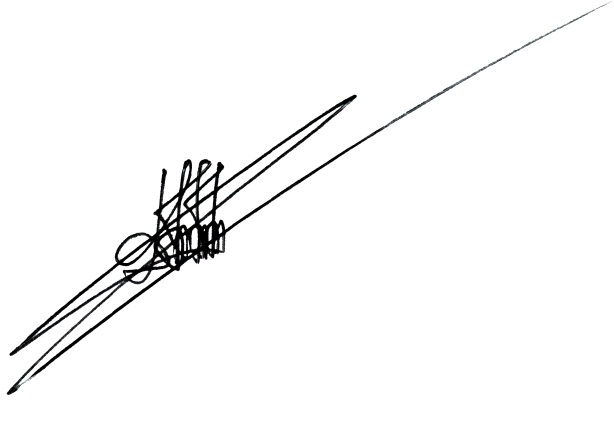 70%70%70%70%70%70%70%6Үнэлэх боломжгүй Үнэлэх боломжгүй Үнэлэх боломжгүй Үнэлэх боломжгүй Үнэлэх боломжгүй Үнэлэх боломжгүй Үнэлэх боломжгүй Үнэлэх боломжгүй 1Дундаж хувь :Дундаж хувь :Дундаж хувь :Дундаж хувь :Дундаж хувь :Дундаж хувь :Дундаж хувь :Дундаж хувь :94.3%